Roseberry Primary School Working Long Term Map 2016-2017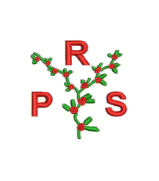 Year 6English/Maths/Science assessments to be carried out termlyAut 1Aut 2Spr 1Spr 2Sum 1Sum 2Topic QuestionTopic QuestionHave YOU got the power? Who were the Mayans?Where would you like to live: Mexico or Spain?What was all the drama about in the 1500s?What came first the dinosaur or the egg?Production???NC CoverageNC CoverageLooking at powerful women across the world who have changed historyNon-European society (Mayans and their civilisation)Study a region of Europe and compare and contrast with the Americas(Mexico and Spain)Aspect or theme in British History extending chronological knowledge beyond 1066(Shakespeare, Stuarts, Plague, Fire of London) describing how adaptation leads to evolution British ValuesSMSCBritish ValuesSMSCThe rule of Law and respecting the criminal and civil law of EnglandSense of enjoyment and fascination – the Mysterious MayansUnderstanding and appreciating different cultures and beliefsKnowledge of how Britain’s parliamentary system has shaped our history and valuesRespect for different people’s faiths, feelings and valuesSense of enjoyment in learning about ‘themselves’Sense of enjoyment in learning about ‘themselves’National Curriculum CoverageScienceElectricityAnimals including humans*LightInvestigatingEvolution and InheritanceSRE Talk*Living things and habitatsNational Curriculum CoverageComputingE-safety: Raising AwarenessPower of social media?E-safety: Social NetworkingLet’s Learn a LanguageMarket researchAdvert for chocolate barE-safety: Cyberbullying and Reporting AbuseYoung AuthorsE-safety: What is copyright?‘Appy’ Times Part 1E-safety: Gaming and CollaborationAppy Times Part 2E-safetyHeroes and Villains GraphicsNational Curriculum CoverageHistoryLawsGirl power? Historical womenNon-European ancient civilisation - MayansStuarts (beyond 1066)Family TreesNational Curriculum CoverageGeographyMap Skills - UKMap work (time zone)**Grid ReferencesComparing a place in Europe with that of the Americas**Features of the UKVegetation BeltsNational Curriculum CoverageArt Powerful art – art with a strong message? Banksy (Dismaland)Famous Artists (Salvidor Dali)Famous Artists(Lichtenstein – Pop art) Drawing and PaintingNational Curriculum CoverageDTDesigning and creating the packaging for a chocolate barTheatre Making (CAD)Cooking – understanding seasonalityAnalyse and Evaluate existing productsNational Curriculum CoverageMusicClassical Composer – power of musicHistory of musicJingleMusiciansComposition – notationComposition – notation Leavers’ PerformanceNational Curriculum CoveragePEInvasionNet/WallFitnessAttacking and DefendingStriking and FieldingAthleticsNational Curriculum CoverageREChristianity – ChristmasMayan ReligionChristianity – EasterThematic Study – Celebrations (Blocked)Thematic Study – BeliefsVisits, Visitors and EnrichmentVisits, Visitors and EnrichmentCrucial Crew 8th SeptMohujosTeessaurus ParkLight Water ValleyEnglish English Information Guides, Recounts, ExplanationsPoetryStories/poems from other culturesPersuasion, ExplanationsAdvertStory Writing, Poetry – Modern and Classic, DiscussionPlayscripts, BiographiesVisual Texts, Modern and Classic Fiction by significant AuthorsModern and Classic Fiction by significant Authors, AutobiographiesSuggested TextsSuggested TextsGrace for PresidentHalf Caste – John AgardRosaJourney to the River Sea?MacbethRomeo and JulietLittle ChangesMathsMathsArithmetic Four operationsFractions, Decimals and Percentages, AveragesReasoningReasoningReasoningProblem SolvingFrenchFrenchDescribing French characters Coco ChanelSainte BernadetteJean D’arcL’histoire de chocolatQuel temps fait-il?WeatherLa nourriture/ Healthy EatingWhen I am older I would like to beTopic Assessment FocusTopic Assessment FocusPE/ScienceHistory/Art/PEGeography/PEMusic/PER.E/PEPE